FECHA: lunes 13 de abril    NOMBRE………………………………………………………………………………..INDICADORES DE EVALUACIÓN:Diferencia espacios rurales y espacios urbanos a través de respuestas y dibujos.Interpreta las consignas para resolver actividades de matemática.EL CAMPO Y LA CIUDADVamos a trabajar con el cuento “La princesa y la campesina”, si no lo recuerdas puedes volver a leerlo.a. ¿En qué lugares transcurre la historia? ………………………………………..…………………………………b. ¿Qué diferencias hay entre el campo y la ciudad, según el cuento? ………………………………………………………………………………………………………………………………………………………………………c. ¿Qué le gusta del campo al rey? ………………………………………………………………………………….d. ¿Qué le gusta a Alina de la ciudad? ……………………………………………………………………………...e. Pensemos las respuestas a estas preguntas para completar el cuadro comparativo1. ¿Qué actividades se puede realizar en cada espacio?- 2¿Dónde viven más personas? - 3Dónde se observan más plantas? - 4¿Cómo serán los caminos en cada espacio? - 5¿Dónde se encuentran más animales? - 6¿Cómo serán las personas que viven en cada espacio?- 7¿Cómo será la ropa que usan las personas en cada espacio? - 8¿Cómo serán las casas, las escuelas en cada espacio? - 9¿Cómo se obtiene el alimento en cada espacio?- 10¿Cómo se movilizan las personas en cada espacio?f- Dibuja un campo y una ciudad como tú te lo imagines.Propondremos definir los dos lugares y concluir que:Los asentamientos humanos, es decir, los lugares donde se establece la población para vivir y realizar sus actividades pueden dividirse, de acuerdo con sus características, en dos; los espacios rurales y los espacios urbanos.Espacios rurales. Cuentan con poca población, generalmente, se puede decir que hasta 2.500 personas integran una comunidad rural.Los habitantes se dedican en su mayoría a las actividades económicas primarias: pesca, agricultura, ganadería y explotación forestal. Comúnmente son espacios con poca contaminación.Espacios urbanos: La población se concentra en las ciudades y hay más de 10.000 personas. Los individuos se dedican principalmente a actividades secundarias (la industria) y terciarias (el comercio, la administración y los servicios). En consecuencia, los espacios urbanos, generalmente están muy contaminados.¿CUÁL ES EL NÚMERO? Cada uno de estos chicos pensó un número.Lee lo que dice cada nene, compone la numeración y escribe el nombre del número.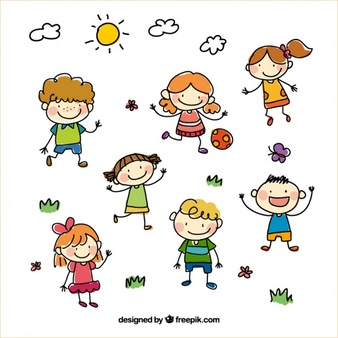  Completa los cálculos100  + …..…… = 150225  + …..…… = 235400  + …..…… = 4801…2 + 45…… = 5893…3 + 264 = 597460 + 2…2 = 672 Escribe el anterior y posteriorResuelve:1. Las 3 chanchitas del campo tuvieron 6 chanchitos cada una ¿Cuántos chanchitos nacieron en total?Para el día de la salud trabajar con el cuento del virus2.En la granja de Santiago hay 120 vacas, hay el doble de gallinas que de vacas. ¿Cuántos animales hay en total?3.En la ciudad, un pasaje en el colectivo urbano cuesta 28 pesos ¿Cuánto les cobrará el conductor a 5 pasajeros?PENSANDO EN LA CLASE COMPLETA CON  O  EN LOS DOS PRIMEROS CASILLEROS,  Y LUEGO RESPONDE LAS PREGUNTAS:                                       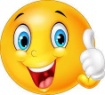 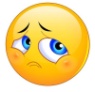 Campo Ciudad 1…………………………………………………………...2…………………………………………………………...3…………………………………………………………...4…………………………………………………………...5…………………………………………………………...6…………………………………………………………...7…………………………………………………………...8…………………………………………………………..9…………………………………………………………..10…………………………………………………………1…………………………………………………………..2…………………………………………………………..3…………………………………………………………..4…………………………………………………………..5…………………………………………………………..6…………………………………………………………..7…………………………………………………………..8…………………………………………………………..9………………………………………………………….10………………………………………………………..Campo Ciudad CDUCDUCDUCDU265384473738DatosSoluciónRespuesta……………………………………...……………………………………...……………………………………...……………………………………...……………………………………...……………………………………...……………………………………...……………………………………...……………………………………...……………………………………...DatosSoluciónRespuesta……………………………………...……………………………………...……………………………………...……………………………………...……………………………………...……………………………………...……………………………………...……………………………………...……………………………………...……………………………………...DatosSoluciónRespuesta……………………………………...……………………………………...……………………………………...……………………………………...……………………………………...……………………………………...……………………………………...……………………………………...……………………………………...……………………………………...¿T e gustaron las actividades que hiciste?Emoji	               Emoji¿Recibiste mucha ayuda para hacerla?¿Qué no entendiste de las actividades?RESPONDE:¿Qué dudas te quedaron?RESPONDE: